Додаток 2до рішення виконавчогокомітету міської радивід 14.04.2023 року №118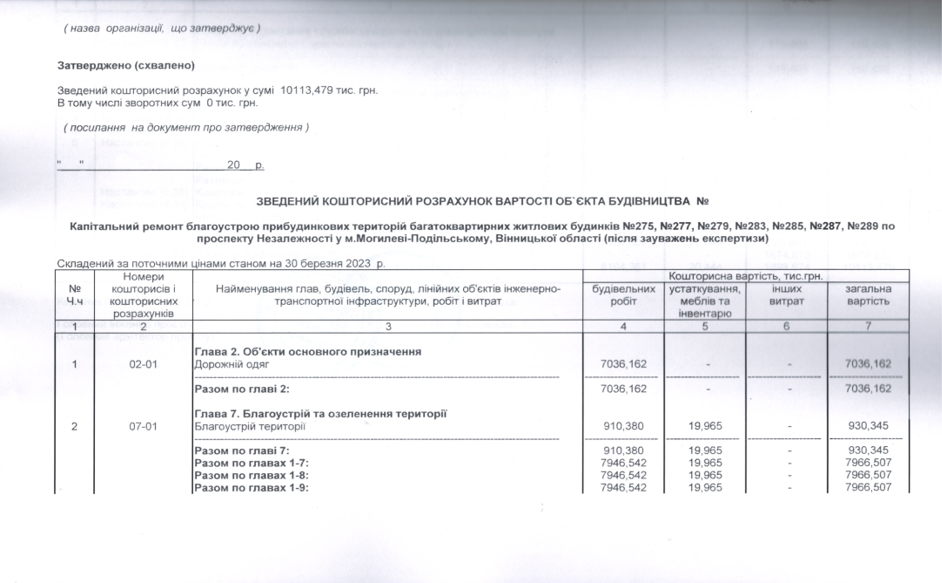 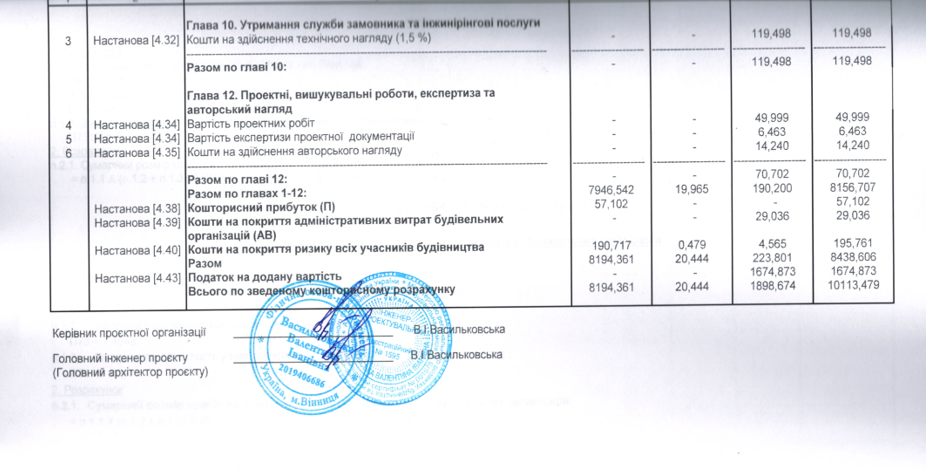 Перший заступник міського голови									Петро БЕЗМЕЩУК